Государственное дошкольноеОбразовательное учреждение детский сад № 91Общеразвивающего вида с приоритетнымосуществлением физического развития воспитанниковКрасногвардейского районаСанкт-ПетербургаКонспект занятияв младшей группеИнтеграция образовательных областей: познавательное развитие, речевое развитие, социально – коммуникативное развитие. Тема:"Что нам Осень подарила"ВоспитательСемендерова Н.Н.2014 годКонспект на тему: «Что нам Осень подарила».Цели: - учить дошкольников различать изменения в погодных явлениях осенью, - расширять представления о том, что осенью собирают урожай овощей и фруктов; - воспитывать интерес и бережное отношение к природе.Интеграция образовательных областей: познавательное развитие, речевое развитие, социально – коммуникативное развитие.Ход занятия:I. Организационный момент. Чтобы задать детишкам позитивное настроение, заучиваем не сложное, короткое стихотворение!Собрались все дети в круг.  Я - твой друг и ты - мой друг.  Крепко за руки возьмёмся  И друг другу улыбнёмся.II Основная частьВоспитатель: Сейчас я загадаю Вам загадку! Слушайте внимательно! Листья с веток облетают, Птицы к югу улетают. «Что за время года?» — спросим. Нам ответят: «Это...» (осень) Какие вы у меня молодцы! Очень внимательные! Умненькие! Ребята, а вы заметили как поменялась погода? (ответы детей). За окном стало хмуро, наше любимое теплое солнышко спрятали темные тучки. А когда тучки начинают плакать, на дорожках появляются большие лужи! А как мы с вами стали одеваться с наступлением Осени? (ответы детей). Мы одеваем курточки, сапожки, шапочки, даже перчатки!Пальчиковая игра: "Овощи"У девчушки Зиночки овощи в корзиночке (Дети делают ладошки «корзинкой».) Вот пузатый кабачок Положила на бочок, Перец и морковку Уложила ловко, Помидор и огурец. (Сгибают пальчики, начиная с большого.) Наша Зина – молодец! (Показывают большой палец.)Воспитатель: Но Осень не только принесла нам ветер, тучки и дождик! Детки, а вы наблюдали, что делают люди Осенью на своих огородах? (Люди собирают урожай овощей, фруктов). Правильно!ИГРА "ОВОЩИ и ФРУКТЫ" (Для игры понадобится корзина с фруктами и овощами, желательно разных цветов) Много вкусных овощей и фруктов подарила нам Осень! Кто знает какие есть овощи и фрукты! (Детишки говорят название овощей и фруктов, которые знают, воспитатель может уточнять каких цветов названные фрукты и овощи) А чтобы вам помочь, я принесла корзину, в которой находятся разные овощи и фрукты. ИГРА "ЛЮБИМЫЙ ФРУКТ" В данной игре, у детишек воспитатель спрашивает, какой фрукт самый любимый!и почему!? Малыши с удовольствием расскажут о своих предпочтениях, тем самым отдохнут и получат новые впечатления! Воспитатель: Ребята, давайте с вами посмотрим на эту картинку! 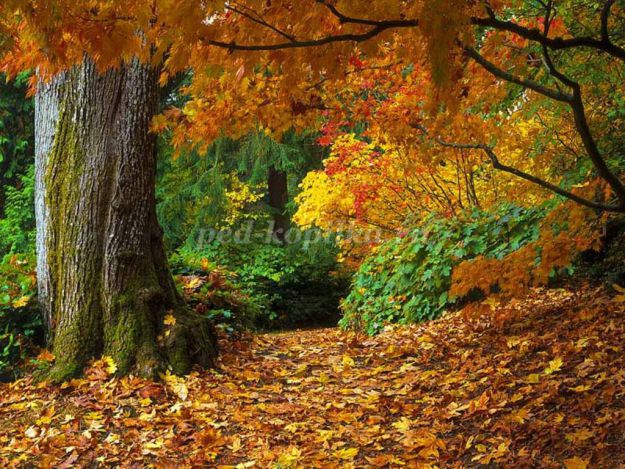  (наглядный материал: осенний лес) Посмотрите, какая Осень художница! Она без красок и без кисточки расскрасила деревья в разные цвета! Вы видете, какие красочные листочки на деревьях. Дается время, чтобы дети высказали свои эмоции, порадовались. III Итог занятияВоспитатель: Дорогие ребята, сегодня мы узнали какая добрая Осень, она нам подарила столько разных овощей и фруктов! И еще она умеет раскрашивать листочки в разные цвета (детям можно дать задание, чтобы по дороге домой они с родителями собрали разноцветные листочки и сделали букет)!